Classroom Counseling Lesson PlanLearning Objectives:Students will be able to:Identify different careers in the workforceIdentify duties of specific careersSupplies/Materials:Person templatecrayons/markers Book When I Grow Up by Al Yankovic or another career oriented bookOutline:Counselor will begin lesson by asking students about careers “Does anyone know what a career is?” “What careers do your parents have?”After discussion, counselor will read When I Grow Up by Al Yankovic. Counselor will discuss the careers in the book“What careers did you see in the book?”“What are the duties of people in those careers?”Counselor will then ask students “What do you want to be when you grow up?”After hearing students’ responses, counselor should have the children draw a picture of themselves dressed as what they want to be when they grow up on the person template.While students are coloring counselor may walk around to discuss duties students may have in their careers of interest.Counselor will end lesson by reviewing information discussed in the lesson.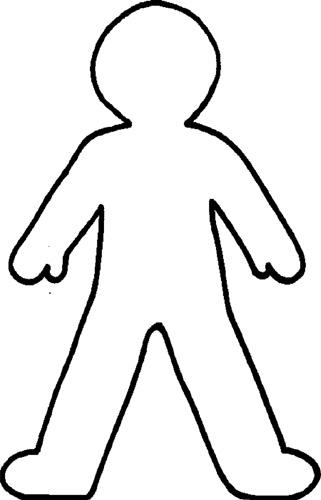 Lesson TitleGrade RangeTime NeededWhat Do I Want to Be?K-220-30 minutesDomainMindset StandardsBehavior StandardsCareerMS2, MS4, MS5, MS6LS2, LS 7, SMS3, SMS4, SS3